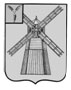 АДМИНИСТРАЦИЯ ПИТЕРСКОГО МУНИЦИПАЛЬНОГО РАЙОНА САРАТОВСКОЙ ОБЛАСТИП О С Т А Н О В Л Е Н И Еот 30 марта  2015 года  №  136с. ПитеркаО внесении  изменений  и дополнений  в постановление администрации Питерского муниципального района от 18 июня 2012 года №  231В  соответствии  со ст. 8.1 Федерального закона от 25 декабря 2008 года № 273-ФЗ «О противодействии коррупции», Указом Президента Российской Федерации от 8 июля 2013 года № 613 «Вопросы противодействия коррупции», руководствуясь Уставом Питерского муниципального района, администрация муниципального района ПОСТАНОВЛЯЕТ: 1.Внести  в постановление администрации Питерского муниципального района  от 18 июня 2012 года № 231 «Об утверждении Положения о порядке размещения сведений о доходах, об имуществе и обязательствах имущественного характера муниципальных служащих администрации Питерского муниципального района и ее структурных подразделений на официальном сайте администрации Питерского муниципального района и предоставления этих сведений для опубликования средствам массовой информации» следующие изменения и дополнения:1.1. Наименование постановления после слова «о доходах,» дополнить словом «расходах,»;1.2. Пункт 1 после слова « о доходах,» дополнить словом «расходах,»;2.  Внести в приложение  к постановлению следующие изменения и дополнения:2.1.  Наименование после слова «о доходах,» дополнить словом «расходах,»;2.2. Пункт 1 изложить в  следующей редакции:«1. Настоящим Положением устанавливается порядок размещения на официальном сайте администрации Питерского муниципального района (далее - официальный сайт), а также предоставления средствам массовой информации для опубликования в связи с их запросами сведений о доходах, расходах, об имуществе и обязательствах имущественного характера муниципальных служащих администрации Питерского муниципального района и ее структурных подразделений, их супругов и несовершеннолетних детей (далее - сведения о доходах, расходах, об имуществе и обязательствах имущественного характера), согласно перечню должностей муниципальной службы, в соответствии с которым муниципальные служащие, замещающие указанные должности, обязаны  ежегодно представлять сведения о своих доходах, расходах, об имуществе и обязательствах имущественного характера, а также сведения о доходах, расходах,  об имуществе и обязательствах имущественного характера своих супруга (супруги) и несовершеннолетних детей, утвержденному администрацией Питерского муниципального района.»;2.3. В пункте 2:2.3.1  абзац 1 после слова « о доходах,» дополнить словом «расходах,»;2.3.2  дополнить подпунктом «г» следующего содержания:«г) сведения об источниках получения средств, за счет которых совершена сделка по приобретению земельного участка, другого объекта недвижимого имущества, транспортного средства, ценных бумаг, акций (долей участия, паев в уставных (складочных) капиталах организаций), если сумма сделки превышает общий доход лица, замещающего должность муниципальной службы, и его супруги (супруга) за три последних года, предшествующих совершению сделки.»;2.4. Пункт 3 после слова « о доходах,» дополнить словом «расходах,»;2.5. Пункт 4 изложить в следующей редакции: «4. Сведения о доходах, расходах, об имуществе и обязательствах имущественного характера, указанные в пункте 2 настоящего Положения, за весь период замещения должностным лицом должностей муниципальной службы, замещение которых влечет за собой представление сведений о своих доходах, расходах, об имуществе и обязательствах имущественного характера, а также сведений о доходах, расходах,  об имуществе и обязательствах имущественного характера своих супруга (супруги) и несовершеннолетних детей находятся на официальном сайте администрации Питерского муниципального района и ежегодно обновляются в течение 14 рабочих дней со дня истечения срока, установленного для их подачи.»;2.6. Пункт 5  изложить в новой редакции:«Размещение на официальном сайте сведений о доходах, расходах, об имуществе и обязательствах имущественного характера, указанных в пункте 2 настоящего Положения, обеспечивается должностным лицом администрации Питерского муниципального района, уполномоченным на работу со сведениями о доходах, расходах, об имуществе и обязательствах имущественного характера (далее – уполномоченное лицо).»;2.7. В пункте 6 слова «Консультант по правовой и кадровой работе администрации Питерского муниципального района» заменить словами «Уполномоченное лицо»;2.8.  В пункте 7 слова «Консультант по правовой и кадровой работе администрации Питерского муниципального района, консультант по программному обеспечению отдела специальных работ администрации Питерского муниципального района несут» заменить словами «Уполномоченное лицо несет».3. Настоящее постановление вступает в силу со дня его опубликования на официальном сайте администрации Питерского муниципального района.Глава  администрациимуниципального района                                                                        В.Н. Дерябин